Supplementary MaterialSupplementary Table 1. Characteristics of control group1 – age at the moment of blood sampling; Q1, Q3 – first and third quartile;  Sn – measure of variability. Supplementary Table 2. Smoking history among control men and women according to the current status and the availability of data. Supplementary Table 3.  Characteristics of the SNPsMinor alleles detected in the Polish population were bolded. Fwd - forward, Rev. – reverse. †In close proximity to PSMB9.Supplementary Table 4. Power of the chi-square test for association between genotype and risk of cancer. Assumptions: significance level , strata: smoking, , , additive model of the risk, i.e. , where  is probability of cancer for individual with genotype , respectevitelly. Genotype  as baseline. Null hypothesis H0: OR.XY/XX = OR.YY/XX = 1 both in smoking and never-smoking group; alternative H1: Risk increases with number of allels Y. Power is probability (x100%) of rejection of a H0 depending on the strength of the association measured with ORs. Chi-square test on 2 degrees of freedom. Supplementary Table 5. TAP1, TAP2, PSMB9 and PSMB8 genotype distributions among NSCLC patients and controls and conditional association between SNP genotype and cancer after adjusting for smoking as the stratification variable. Strength of association is measured with odds ratios (OR) for smokers (S) and never-smokers (NS) with 95% - confidence interval.  OR.MH is common odds ratio estimated with the Mantel and Haenszel estimator which is useful when OR seems stable among smokers and never-smokers. This homogeneity of ORs was tested as H0:  vs. H1:  and p-value is reported (). If true odds ratios among two strata are not identical but do not vary much, OR.MH still is a useful summary of the conditional associations between SNP and risk of cancer. Table also presents results of testing hypothesis H0: There are no associations between genotype and risk of cancer, i.e. all  opposite alternative H1: H0 is false, and reports them as P*-values. Supplementary Table 6. Expected age at diagnosis depending on genotype in SNPs related with risk of NSCLC. Analysis adjusted to sex and smoking status. F-test is ANOVA test for contrast constructed based on risks (ORs) and presented in Table 2. R2 is determination coefficient of the model. Data also presented on Fig. 2. Supplementary Table 7. Linkage disequilibrium between SNPs in ERAP1 and ERAP2 genes among NSCLC patients and controls.* - not statistically significant at α=0.05Supplementary Figure 1. Power of the chi-square test for association between genotype and risk of cancer. Assumptions: significance level , strata: smoking, , , additive model of the risk, i.e. , where  is probability of cancer for individual with genotype , respectevitelly. Genotype  as baseline. Null hypothesis H0: OR.XY/XX = OR.YY/XX = 1 both in smoking and never-smoking group; alternative H1: Risk increases with number of allels Y. Power is probability (x100%) of rejection of a H0 depending on the strength of the association measured with ORs. Chi-square test on 2 degrees of freedom. Power vs. Odds Ratio YY/XX is presented. See also Supplementary Table 4. 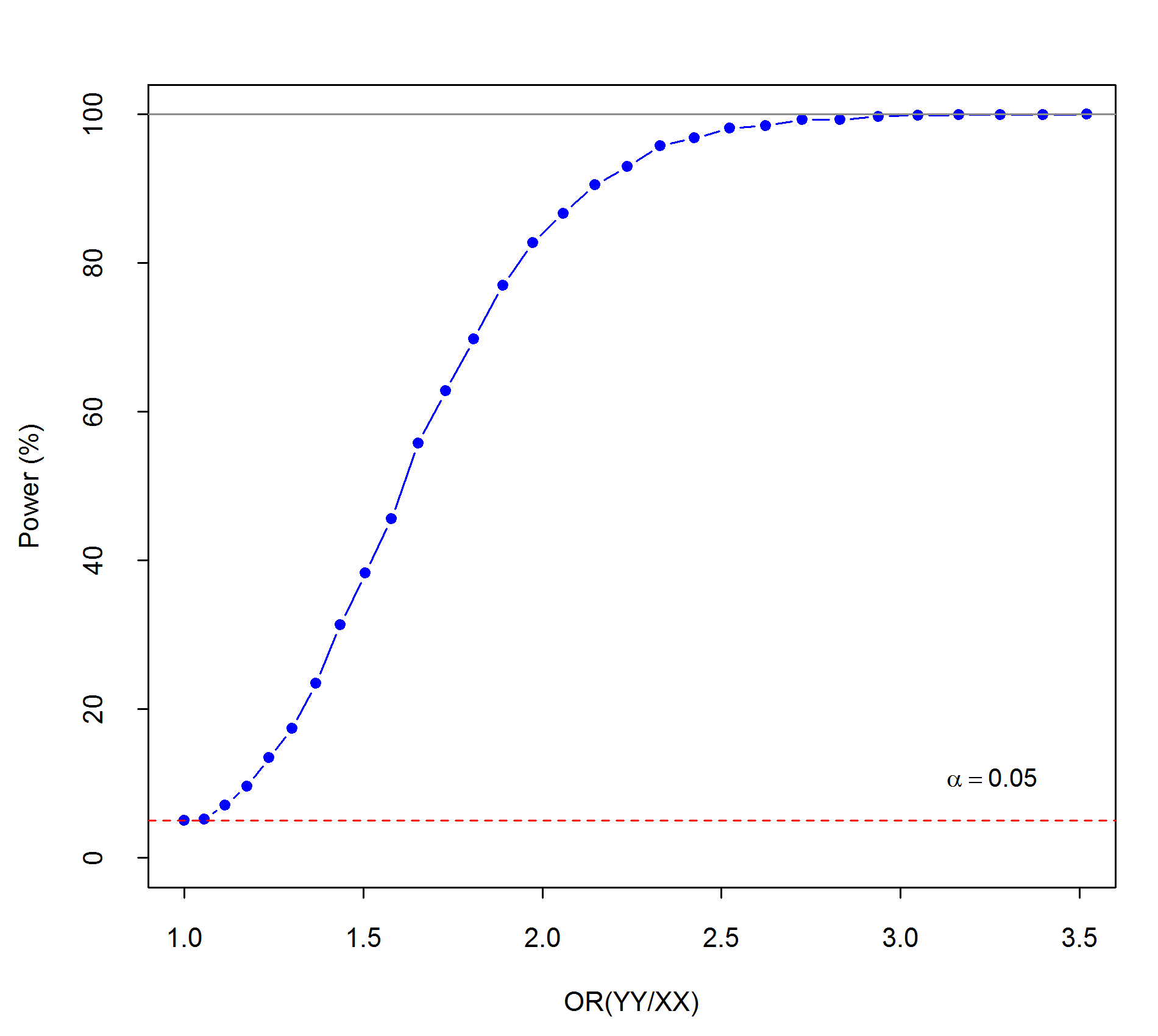 Age1GenderMinQ1MedianSnQ3MaxnAge1Men224263136984367Age1Women23355316638242Smoking Smokers Smokers Never-smokers Never-smokers Smoking historyunknownSmoking historyunknown∑Gendern%n%n%nMen16143.914539.56116.6367Women1228.61023.82047.642Chr.GeneHGNC ID for geneSNPDNA StrandVariationAssay ID5ERAP118173rs26653FwdG>C, P127RC__794818_305ERAP1rs26618FwdT>C, I276MC__3056894_105ERAP1rs2287987FwdT>C, M349VC__3056893_205ERAP1rs30187FwdC>T, R528KC__3056885_105ERAP1rs27044FwdC>G, E730QC__3056870_105ERAP229499rs2248374FwdG>A, intronC__25649529_106TAP143rs1135216Rev.T>C, D697GC__531909_206TAP1rs1057141Rev.T>C, I393VC__549926_206TAP244rs4148876Rev.G>A, R651CC_30159972_106TAP2rs1800454  Rev.C>T, V379IC__8848961_206TAP2rs241447Rev.T>C, T665AC_175701925_106TAP2rs16870908FwdG>A, L647FC_34171660_106PSMB99546rs1351383Rev.A>C, intronC_8848996_106PSMB9rs2127675Rev.A>G, intergenic†C_15827453_106PSMB9rs17587FwdG>A, R60HC_8849004_16PSMB89545rs2071543Rev.G>T, Q49KC_15869253_10OR.XY/XXOR.YY/XXPower (%)1.001.005.031.031.065.151.061.117.101.081.189.601.111.2413.431.141.3017.401.171.3723.431.201.4431.351.231.5138.301.261.5845.581.291.6555.781.321.7362.781.341.8169.751.371.8977.001.401.9782.731.432.0686.701.472.1590.501.502.2492.981.532.3395.781.562.4296.831.592.5298.131.622.6298.501.652.7399.281.682.8399.301.712.9499.751.753.0599.881.783.1699.931.813.2899.981.843.4099.991.883.52100.00GeneSNPSmokingn, %PatientsPatientsPatientsPatientsControlsControlsControlsOR(CI95%)OR(CI95%)OR.MH(CI95%)OR.MH(CI95%)P*TAP1rs1135216n, %CCCCTCTTCCTCTTTC/TTCC/TTTC/TTCC/TT0.647TAP1rs1135216smokersn44802921391320.92(0.61; 1.46)1.36(0.26; 7.15)0.78(0.54; 1.14)1.19(0.36; 4.24)0.647TAP1rs1135216smokers%1.11.121.377.70.622.776.70.92(0.61; 1.46)1.36(0.26; 7.15)0.78(0.54; 1.14)1.19(0.36; 4.24)0.647TAP1rs1135216never-smokersn116493361170.42(0.14; 0.93)1.02(0.18; 7.30)0.78(0.54; 1.14)1.19(0.36; 4.24)0.647TAP1rs1135216never-smokers%1.81.810.787.51.923.175.00.42(0.14; 0.93)1.02(0.18; 7.30)0.78(0.54; 1.14)1.19(0.36; 4.24)0.647TAP1rs1135216HWE (p-val, f)HWE (p-val, f)HWE (p-val, f)S(p=0.565; f=-0.03); NS(p=0.150; f=0.3)S(p=0.565; f=-0.03); NS(p=0.150; f=0.3)S(p=0.565; f=-0.03); NS(p=0.150; f=0.3)S(p=0.295; f=-0.08); NS(p=0.904; f=0.01)S(p=0.295; f=-0.08); NS(p=0.904; f=0.01)S(p=0.295; f=-0.08); NS(p=0.904; f=0.01),  =0.293,  =0.293,  =0.293,  =0.2930.647TAP1rs1057141n, %CCCCTCTTCCTCTTTC/TTCC/TTTC/TTCC/TT0.723TAP1rs1057141smokersn1010972695431241.04(0.69; 3.2)0.88(0.33; 3.2)0.92(0.65; 1.31)1(0.42; 2.64)0.723TAP1rs1057141smokers%2.72.725.871.52.925.072.11.04(0.69; 3.2)0.88(0.33; 3.2)0.92(0.65; 1.31)1(0.42; 2.64)0.723TAP1rs1057141never-smokersn2212434461060.66(0.3; 1.29)1.36(0.18; 6.88)0.92(0.65; 1.31)1(0.42; 2.64)0.723TAP1rs1057141never-smokers%3.53.521.175.42.629.567.90.66(0.3; 1.29)1.36(0.18; 6.88)0.92(0.65; 1.31)1(0.42; 2.64)0.723TAP1rs1057141HWE (p-val, f)HWE (p-val, f)HWE (p-val, f)S(p=0.725; f=0.02); NS(p=0.362; f=0.13)S(p=0.725; f=0.02); NS(p=0.362; f=0.13)S(p=0.725; f=0.02); NS(p=0.362; f=0.13)S(p=0.590; f=0.04); NS(p=0.717; f=-0.03)S(p=0.590; f=0.04); NS(p=0.717; f=-0.03)S(p=0.590; f=0.04); NS(p=0.717; f=-0.03),  =0.508,  =0.508,  =0.508,  =0.5080.723TAP2rs4148876n, %AAAAGAGGAAGAGGGA/GGAA/GGGA/GGAA/GG0.119TAP2rs4148876smokersn11353290171560.96(0.54; 1.81)1.42(0.45; 3.48)1.34(0.82; 2.28)1.74(0.44; 5.46)0.119TAP2rs4148876smokers%0.30.39.690.10.09.890.20.96(0.54; 1.81)1.42(0.45; 3.48)1.34(0.82; 2.28)1.74(0.44; 5.46)0.119TAP2rs4148876never-smokersn1112432151392.59(1.1; 6.01)1.92(0.33; 16.29)1.34(0.82; 2.28)1.74(0.44; 5.46)0.119TAP2rs4148876never-smokers%1.81.821.476.81.39.689.12.59(1.1; 6.01)1.92(0.33; 16.29)1.34(0.82; 2.28)1.74(0.44; 5.46)0.119TAP2rs4148876HWE (p-val, f)HWE (p-val, f)HWE (p-val, f)S(p=0.920; f=0.00); NS(p=0.901; f=0.02)S(p=0.920; f=0.00); NS(p=0.901; f=0.02)S(p=0.920; f=0.00); NS(p=0.901; f=0.02)S(p=0.476; f=-0.05); NS(p=0.042; f=0.16)S(p=0.476; f=-0.05); NS(p=0.042; f=0.16)S(p=0.476; f=-0.05); NS(p=0.042; f=0.16),  = 0.157,  = 0.157,  = 0.157,  = 0.1570.119TAP2rs1800454n, %TTTTCTCCTTCTCCCT/CCTT/CCCT/CCTT/CC0.304TAP2rs1800454smokersn77932804341341.3(0.86; 2.08)0.8(0.24; 3.47)1.3(0.91; 1.9)0.76(0.29; 2.45)0.304TAP2rs1800454smokers%1.81.824.573.72.319.877.91.3(0.86; 2.08)0.8(0.24; 3.47)1.3(0.91; 1.9)0.76(0.29; 2.45)0.304TAP2rs1800454never-smokersn0016412361181.29(0.62; 2.5)0.57(0.24; 3.13)1.3(0.91; 1.9)0.76(0.29; 2.45)0.304TAP2rs1800454never-smokers%0.00.028.171.91.323.175.61.29(0.62; 2.5)0.57(0.24; 3.13)1.3(0.91; 1.9)0.76(0.29; 2.45)0.304TAP2rs1800454HWE (p-val, f)HWE (p-val, f)HWE (p-val, f)S(p=0.822; f=-0.01); NS(p=0.177; f=-0.16)S(p=0.822; f=-0.01); NS(p=0.177; f=-0.16)S(p=0.822; f=-0.01); NS(p=0.177; f=-0.16)S(p=0.303; f=0.08); NS(p=0.695; f=-0.03)S(p=0.303; f=0.08); NS(p=0.695; f=-0.03)S(p=0.303; f=0.08); NS(p=0.695; f=-0.03),  = 0.980,  = 0.980,  = 0.980,  = 0.9800.304TAP2rs241447n, %CCCCTCTTCCTCTTTC/TTCC/TTTC/TTCC/TT0.983TAP2rs241447smokersn40401611812071821.03(0.70; 1.51)0.9(0.51; 1.67)0.96(0.69; 1.33)1(0.61; 1.66)0.983TAP2rs241447smokers%10.510.542.147.411.641.047.41.03(0.70; 1.51)0.9(0.51; 1.67)0.96(0.69; 1.33)1(0.61; 1.66)0.983TAP2rs241447never-smokersn8818311660800.78(0.39; 1.53)1.32(0.46; 3.35)0.96(0.69; 1.33)1(0.61; 1.66)0.983TAP2rs241447never-smokers%14.014.031.654.410.338.551.30.78(0.39; 1.53)1.32(0.46; 3.35)0.96(0.69; 1.33)1(0.61; 1.66)0.983TAP2rs241447HWE (p-val, f)HWE (p-val, f)HWE (p-val, f)S(p=0.647; f=0.02); NS(p=0.061; f=0.25)S(p=0.647; f=0.02); NS(p=0.061; f=0.25)S(p=0.647; f=0.02); NS(p=0.061; f=0.25)S(p=0.437; f=0.06); NS(p=0.352; f=0.08)S(p=0.437; f=0.06); NS(p=0.352; f=0.08)S(p=0.437; f=0.06); NS(p=0.352; f=0.08),  = 0.620,  = 0.620,  = 0.620,  = 0.6200.983TAP2rs16870908n, %AAAAGAGGAAGAGGGA/GGAA/GGGA/GGAA/GG0.044TAP2rs16870908smokersn11433120121611.8(0.99; 3.87)1.55(0.49; 3.75)1.23(0.76; 2.06)1.84(1.08; 3.42)0.044TAP2rs16870908smokers%0.30.312.187.60.06.993.11.8(0.99; 3.87)1.55(0.49; 3.75)1.23(0.76; 2.06)1.84(1.08; 3.42)0.044TAP2rs16870908never-smokersn003540201360.43(0.06; 1.11)2.5(2.31; 2.73)1.23(0.76; 2.06)1.84(1.08; 3.42)0.044TAP2rs16870908never-smokers%0.00.05.394.70.012.887.20.43(0.06; 1.11)2.5(2.31; 2.73)1.23(0.76; 2.06)1.84(1.08; 3.42)0.044TAP2rs16870908HWE (p-val, f)HWE (p-val, f)HWE (p-val, f)S(p=0.698; f=-0.02); NS(p=0.838; f=-0.03)S(p=0.698; f=-0.02); NS(p=0.838; f=-0.03)S(p=0.698; f=-0.02); NS(p=0.838; f=-0.03)S(p=0.491; f=-0.04); NS(p=0.342; f=-0.07)S(p=0.491; f=-0.04); NS(p=0.342; f=-0.07)S(p=0.491; f=-0.04); NS(p=0.342; f=-0.07),  = 0.097,  = 0.097,  = 0.097,  = 0.0970.044PSMB9rs1351383n, %CCCCACAACCACAAAC/AACC/AAAC/AACC/AA0.996PSMB9rs1351383smokersn70701741253573601.14(0.75; 1.73)0.96(0.58; 1.63)1.18(0.82; 1.68)0.95(0.61; 1.49)0.996PSMB9rs1351383smokers%19.019.047.233.920.843.535.71.14(0.75; 1.73)0.96(0.58; 1.63)1.18(0.82; 1.68)0.95(0.61; 1.49)0.996PSMB9rs1351383never-smokersn7730192473591.27(0.66; 2.57)0.93(0.32; 2.36)1.18(0.82; 1.68)0.95(0.61; 1.49)0.996PSMB9rs1351383never-smokers%12.512.553.633.915.446.837.81.27(0.66; 2.57)0.93(0.32; 2.36)1.18(0.82; 1.68)0.95(0.61; 1.49)0.996PSMB9rs1351383HWE (p-val, f)HWE (p-val, f)HWE (p-val, f)S(p=0.488; f=0.04); NS(p=0.36; f=-0.12)S(p=0.488; f=0.04); NS(p=0.36; f=-0.12)S(p=0.488; f=0.04); NS(p=0.36; f=-0.12)S(p=0.1516; f=0.11); NS(p=0.858; f=0.01)S(p=0.1516; f=0.11); NS(p=0.858; f=0.01)S(p=0.1516; f=0.11); NS(p=0.858; f=0.01),  = 0.967,  = 0.967,  = 0.967,  = 0.9670.996PSMB9rs2127675n, %GGGGAGAAGGAGAAAG/AAGG/AAAG/AAGG/AA0.946PSMB9rs2127675smokersn56561691562476731.04(0.71; 1.53)1.08(0.64; 1.96)1.07(0.77; 1.49)1.03(0.64; 1.7)0.946PSMB9rs2127675smokers%14.714.744.440.913.943.942.21.04(0.71; 1.53)1.08(0.64; 1.96)1.07(0.77; 1.49)1.03(0.64; 1.7)0.946PSMB9rs2127675never-smokersn4427261567741.15(0.61; 2.15)0.82(0.19; 2.31)1.07(0.77; 1.49)1.03(0.64; 1.7)0.946PSMB9rs2127675never-smokers%7.07.047.445.69.642.947.41.15(0.61; 2.15)0.82(0.19; 2.31)1.07(0.77; 1.49)1.03(0.64; 1.7)0.946PSMB9rs2127675HWE (p-val, f)HWE (p-val, f)HWE (p-val, f)S(p=0.349; f=0.05); NS(p=0.385; f=-0.11)S(p=0.349; f=0.05); NS(p=0.385; f=-0.11)S(p=0.349; f=0.05); NS(p=0.385; f=-0.11)S(p=0.5724; f=0.04); NS(p=0.966; f=0.00)S(p=0.5724; f=0.04); NS(p=0.966; f=0.00)S(p=0.5724; f=0.04); NS(p=0.966; f=0.00),  = 0.879,  = 0.879,  = 0.879,  = 0.8790.946PSMB9rs17587n, %AAAAGAGGAAGAGGGA/GGAA/GGGA/GGAA/GG0.765PSMB9rs17587smokersn37371551901667901.09(0.74; 1.61)1.08(0.59; 2.16)1.18(0.84; 1.63)1.05(0.61; 1.85)0.765PSMB9rs17587smokers%9.79.740.649.79.238.752.01.09(0.74; 1.61)1.08(0.59; 2.16)1.18(0.84; 1.63)1.05(0.61; 1.85)0.765PSMB9rs17587never-smokersn3326281157881.43(0.76; 2.69)0.95(0.14; 2.92)1.18(0.84; 1.63)1.05(0.61; 1.85)0.765PSMB9rs17587never-smokers%5.35.345.649.17.136.556.41.43(0.76; 2.69)0.95(0.14; 2.92)1.18(0.84; 1.63)1.05(0.61; 1.85)0.765PSMB9rs17587HWE (p-val, f)HWE (p-val, f)HWE (p-val, f)S(p=0.527; f=0.03); NS(p=0.331; f=-0.13)S(p=0.527; f=0.03); NS(p=0.331; f=-0.13)S(p=0.527; f=0.03); NS(p=0.331; f=-0.13)S(p=0.489; f=0.05); NS(p=0.674; f=0.03)S(p=0.489; f=0.05); NS(p=0.674; f=0.03)S(p=0.489; f=0.05); NS(p=0.674; f=0.03),  = 0.759,  = 0.759,  = 0.759,  = 0.7590.765PSMB8rs2071543n, %TTTTGTGGTTGTGGGT/GGTT/GGGT/GGTT/GG0.560PSMB8rs2071543smokersn55712941371330.86(0.56; 1.37)1.66(0.42; 8.25)0.91(0.62; 1.33)1.78(0.53; 6.76)0.560PSMB8rs2071543smokers%1.41.419.279.50.621.677.80.86(0.56; 1.37)1.66(0.42; 8.25)0.91(0.62; 1.33)1.78(0.53; 6.76)0.560PSMB8rs2071543never-smokersn0014430381171.02(2.29; 3.24)2.7(2.29; 3.24)0.91(0.62; 1.33)1.78(0.53; 6.76)0.560PSMB8rs2071543never-smokers%0.00.024.675.40.024.575.51.02(2.29; 3.24)2.7(2.29; 3.24)0.91(0.62; 1.33)1.78(0.53; 6.76)0.560PSMB8rs2071543HWE (p-val, f)HWE (p-val, f)HWE (p-val, f)S(p=0.7588; f=0.02); NS(p=0.244; f=-0.14)S(p=0.7588; f=0.02); NS(p=0.244; f=-0.14)S(p=0.7588; f=0.02); NS(p=0.244; f=-0.14)S(p=0.352; f=-0.07); NS(p=0.068; f=-0.14)S(p=0.352; f=-0.07); NS(p=0.068; f=-0.14)S(p=0.352; f=-0.07); NS(p=0.068; f=-0.14),  = 0.906,  = 0.906,  = 0.906,  = 0.9060.560GeneSNPSmokingGenotypeGGGCCCF-testR2ERAP 1rs26653SmokersMeanCI95%64.3963.26; 65.5164.0662.77; 65.3561.6258.27; 65.00F1;456 = 6.94p = 0.00870.032ERAP 1rs26653Never-smokersMeanCI95%64.6361.26; 68.0063.2258.40; 68.0674.4462.65; 86.21F1;456 = 6.94p = 0.00870.032ERAP 1rs26618SmokingGenotypeCCTCTTF1;458 = 1.93p = 0.16540.022ERAP 1rs26618SmokersMeanCI95%64.0260.50; 67.5264.6763.38; 65.9763.6662.56; 64.78F1;458 = 1.93p = 0.16540.022ERAP 1rs26618Never-smokersMeanCI95%65.6957.39; 73.9763.0758.51; 67.6665.4461.84; 69.04F1;458 = 1.93p = 0.16540.022ERAP 1rs2287987SmokingGenotypeCCTCTTF1;435 = 2.25p = 0.13430.026ERAP 1rs2287987SmokersMeanCI95%64.7761.00; 68.5764.1662.69; 65.6263.8662.79; 64.93F1;435 = 2.25p = 0.13430.026ERAP 1rs2287987Never-smokersMeanCI95%62.2852.13; 72.4764.0159.90; 68.0865.4461.68; 69.26F1;435 = 2.25p = 0.13430.026ERAP 1rs30187SmokingGenotypeTTCTCCF1;495 = 2.87p = 0.09090.025ERAP 1rs30187SmokersMeanCI95%61.9159.38; 64.4964.0962.86; 65.3164.6063.37; 65.83F1;495 = 2.87p = 0.09090.025ERAP 1rs30187Never-smokersMeanCI95%66.1257.01; 75.2564.8360.35; 69.3064.3360.73; 67.93F1;495 = 2.87p = 0.09090.025ERAP 1rs27044SmokingGenotypeGGCGCCF1;456 = 2.09p = 0.14790.031ERAP 1rs27044SmokersMeanCI95%62.1659.10; 65.2363.8662.54; 65.1764.5563.42; 65.67F1;456 = 2.09p = 0.14790.031ERAP 1rs27044Never-smokersMeanCI95%67.8453.37; 82.4065.6361.19; 70.0663.8260.39; 67.28F1;456 = 2.09p = 0.14790.031SNPLD rs26653rs26618rs2287987rs30187rs27044rs2248374ERAP1rs26653D'-0.9230.9990.5560.1720.362ERAP1rs26653r--0.319-0.3170.4740.171-0.208ERAP1rs26618D'0.999-0.9990.9770.9990.649ERAP1rs26618r-0.348--0.317-0.395-0.3480.390ERAP1rs2287987D'0.9540.956-0.9990.9600.049*ERAP1rs2287987r-0.316-0.297--0.371-0.3070.027*ERAP1rs30187D'0.6320.9990.999-0.9730.468ERAP1rs30187r0.531-0.414-0.393-0.837-0.315ERAP1rs27044D'0.2850.9990.9250.977-0.632ERAP1rs27044r0.281-0.343-0.3020.810--0.366ERAP2rs2248374D'0.3720.6260.103*0.3240.512-ERAP2rs2248374r-0.2200.3680.058*-0.229-0.300-